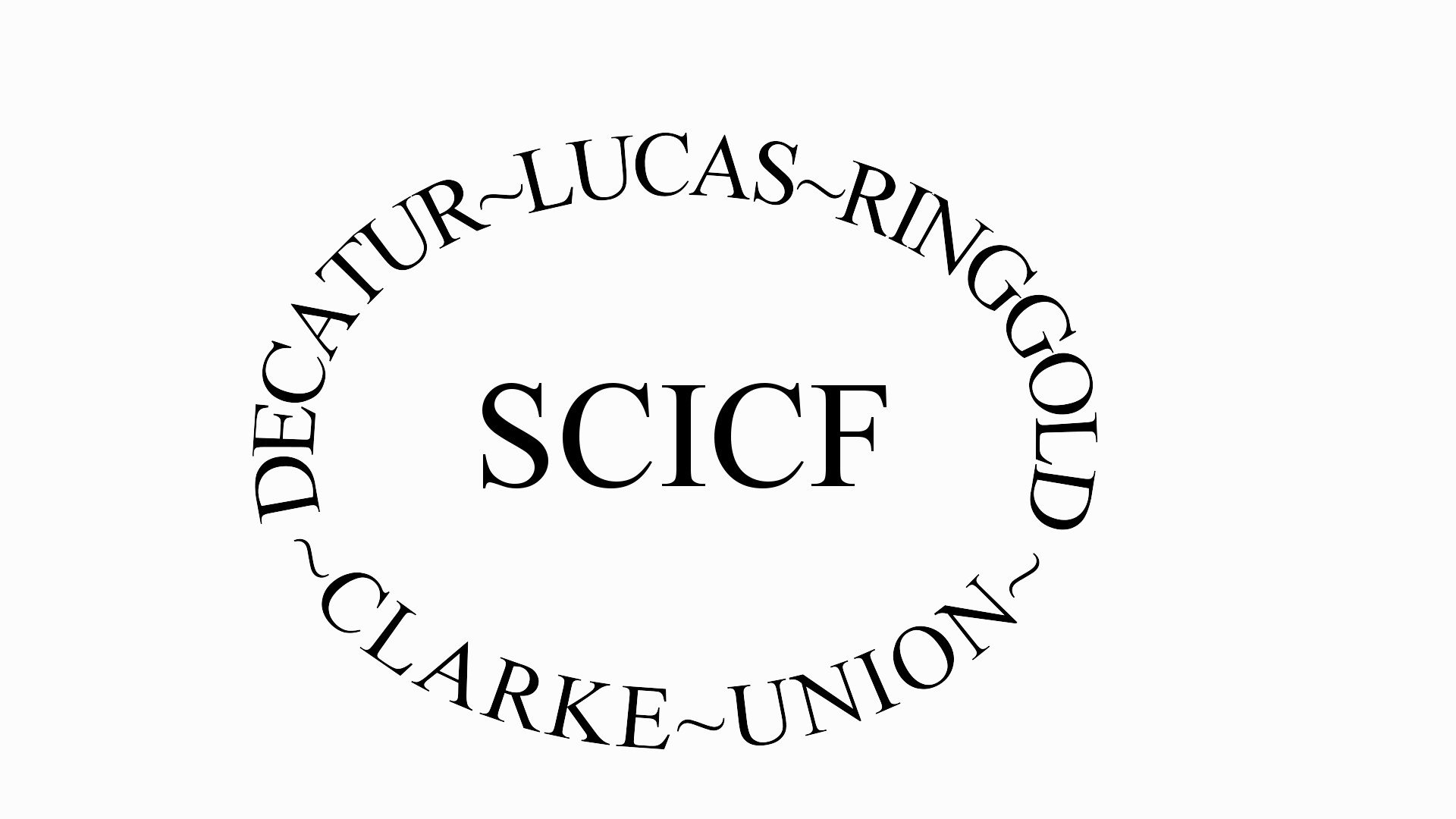 Final Grant ReportDate grant received: _______________	Grant amount received:_____________Organization:  _________________________________________________________Primary Contact Person:  ________________________________________________Email address:  _________________________Phone:_________________________Project Description: ____________________________________________________________________________________________________________________________Did you achieve the results you stated in your grant proposal?YES __________		NO __________If you achieved fewer than expected results during the grant period, what barriers or challenges stood in your way?3.   What % of SCICF-Decatur County grant dollars has been spent to date?   ______%              If not 100% please return any unused grant funds or request an extension4.   Briefly summarize the impact that this grant has made on your organization and the people you serve.        5.   Please attach photos of completed project and copies of receipts.*Final Grant Reports for all previous grants must be on file prior to submitting a new application.